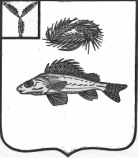 СОВЕТНОВОКРАСНЯНСКОГО МУНИЦИПАЛЬНОГО ОБРАЗОВАНИЯЕРШОВСКОГО РАЙОНА САРАТОВСКОЙ ОБЛАСТИРЕШЕНИЕОт  14.11.2018 г. 	                                                                             № 3-9О назначении публичных слушаний по проекту решения Совета Новокраснянского муниципального образования «О внесении изменений в Устав Новокраснянского муниципального образования Ершовского района Саратовской области »	На основании Федерального закона № 131 – ФЗ «Об общих принципах организации местного самоуправления в Российской Федерации», в соответствии с Уставом Новокраснянского муниципального образования, Совет Новокраснянского муниципального образования РЕШИЛ:1. Назначить публичные слушания по проекту решения Совета Новокраснянского муниципального образования «О внесении изменений в Устав Новокраснянского муниципального образования Ершовского района Саратовской области».2. Утвердить рабочую группу по подготовке, проведению публичных слушаний и рассмотрению предложений по внесении изменений и дополнений в Устав Новокраснянского муниципального образования в составе:Кузнецова Е.Ю. – депутат Совета Новокраснянского МО, председатель рабочей группы;Горбулин С.Г. – депутат Совета Новокраснянского МО;Моргунова В.Н. – депутат Совета Новокраснянского МО.3. Провести публичные слушания 27.11.2018 года в здании СДК с. Новая Краснянка  в 14.00 ч.4. Обнародовать настоящее решение и проект решения «О внесении изменений и дополнений в Устав Новокраснянского муниципального образования» в местах определенных решением Совета Новокраснянского муниципального образования от 25.05.2009 г. № 15-35 «Об определении специальных мест для официального обнародования нормативно-правовых актов Совета Новокраснянского муниципального образования» и разместить на официальном сайте администрации Ершовского муниципального района в сети  Интернет.Глава Новокраснянского муниципального образования                                      Е.Ю.Кузнецова						